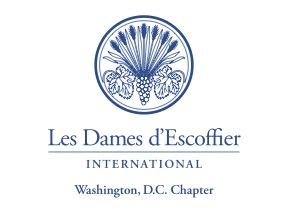 Membership Application FormA. Personal DataFirst and Last Name:      Job Title:             Business Name and Description:             Preferred Mailing Address:             Primary Phone:             		Business Phone:                       Email:             			Website:            Professional Bio (50 words approximately):           Why do you wish to become a member of Les Dames d’Escoffier, LDEI-DC Chapter?            What contributions do you feel you can make to LDEI-DC?           Have you participated in any LDEI events (please list)?           B. Education (include all food, beverage, and hospitality training)School 1 Name/City/State:             Dates Attended:             			Degree/Diploma/Certificate:             School 2 Name/City/State:             Dates Attended:             			Degree/Diploma/Certificate:             School 3 Name/City/State:             Dates Attended:             			Degree/Diploma/Certificate:             Other:           C. Professional Experience (Begin with current/most recent position)Total years in food, restaurant, and/or hospitality industries:           Current Employer Name/City/State:      Position:      			Date Started:          	Date Ended:      Employer Name/City/State:      Position:      			Date Started:          	Date Ended:      Employer Name/City/State:      Position:      			Date Started:          	Date Ended:      Employer Name/City/State:      Position:      			Date Started:          	Date Ended:      Employer Name/City/State:      Position:      			Date Started:          	Date Ended:      Employer Name/City/State:      Position:      			Date Started:          	Date Ended:      D. Professional Goals (Please explain goals and describe any professional experiences that distinguish you in your field)      H. Current Memberships (Professional associations; food, beverage, and hospitality societies. Please include any offices or board positions)1.      2.      3.      4.      J. Publications (Books, articles, and other publications you have written, edited, or in which you have been featured)Title of book or publication:      		Date or issue:      Title of book or publication:      		Date or issue:      Title of book or publication:      		Date or issue:      Title of book or publication:      		Date or issue:      Title of book or publication:      		Date or issue:      K. Honors and Awards (please include dates)      L. Sponsor/Professional References (Two are required; One must be a Les Dames D.C. Member)Name:      	     			Email Address:	          		Phone:           Name:      	     			Email Address:	          		Phone:           Please send digital references to Stacey@tastingsgourmetmarket.com or hard copy references to: Stacey Adams 3602 Willow Birch Drive  Glenwood, MD  21738 M. Committee Preferences (please select one or more):  Educational Programs		 Scholarships-Mentoring Program Fundraising Events			 PR-Communications Grants				 Newsletter Leadership-Strategic Planning 	 Website-Social MediaPlease send your completed application, resume, and TWO letters of recommendation (one of which must be a DC Dame) along with a $25.00 check made to LDE-DC to: Stacey Adams 3602 Willow Birch Drive  Glenwood, MD  21738 For electronic applications, email the above documents (application, resume, two rec letters) to Stacey@tastingsgourmetmarket.com  Use Eventbrite link for fee (includes additional service charge): click hereQuestions? Please email me at Stacey@tastingsgourmetmarket.com  or TEXT 410-212-2224.